Name: 					   Draw an example of each of the following in the boxes below: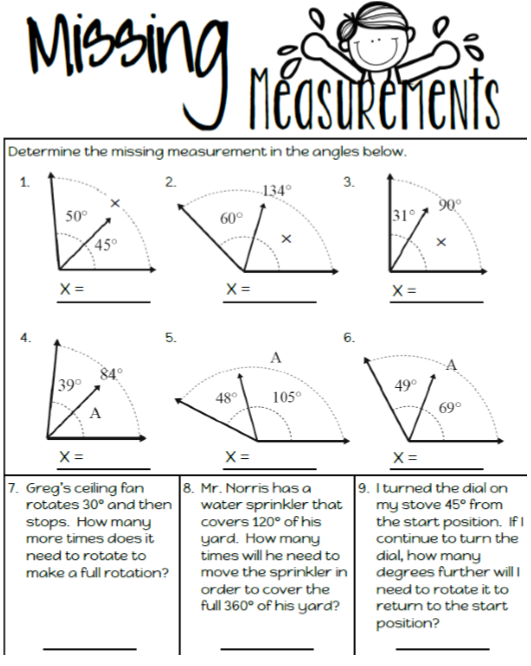 Ray:Line:Line Segment:Right Angle:Obtuse Angle:Acute Angle:Straight Angle:A Pair of Parallel Lines:A Pair of Intersecting Lines (that are not perpendicular)A Pair of Perpendicular Lines: